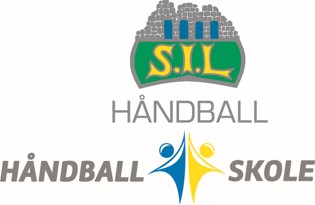 Vi fortsetter suksessen fra tidligere år, og det er igjen klart for håndballskole i høstferie uke 41  Håndballskolen arrangeres fra mandag 7.oktober til onsdag 9.oktober i Boligpartner Arnea. Vi starter håndballøkten kl. 09.00 og er ferdige kl. 15.00. For de som har behov for det kan barna leveres fra kl. 08.30 og hentes innen kl. 15.30Håndballskolen er et tilbud for utøvere født 2006-2011, og vil være et tilbud som fokuserer på innlæring av ball, koordinasjon og teknikk, gjennom allsidig trening og lek. Håndballskolen handler om at utøverne skal ha det moro med håndball, og med hverandre!Utøverne fra de eldste lagene i klubben er våre gode og rutinerte instruktører, samt spillere fra vårt elitelag. Vi garanterer at vi har høyest instruktørtetthet blant de arrangerte håndballskolene i regionen!Vi kommer til å tilby 3-4 økter per dag, samt lunsj og frukt mellom øktene. Håndballskolen fylles vanligvis opp veldig raskt så her er det bare å melde seg på. Førstemann til mølla gjelder!Prisen for håndballskolen er kr. 900,-.For påmelding trenger vi følgende informasjon:Navn på deltakerFødselsdatoKlubbNavn på foresatt, mailadresse, postnummer og mobilnummer.Påmelding og eventuelt spørsmål sendes til: terese@storhamarhandball.noMed vennlig hilsen Storhamar Håndball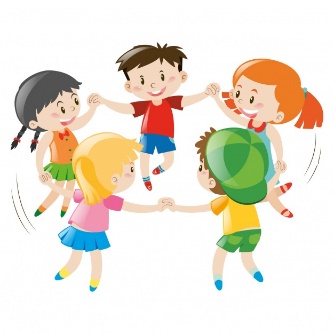 